Врз основа на член 8-б став 12 од Законот за превоз во патниот сообраќај („Службен весник на Република Македонија“, бр. 68/04, 127/06, 114/09, 83/10, 140/10, 17/11 53/11, 6/12, 23/13, 120/13, 163/13, 187/13, 42/14, 112/14, 166/14, 44/15, 97/15, 124/15, 129/15, 193/15, 37/16, 71/16, 64/18, 140/18 и 163/18) министерот за транспорт и врски донесеПРАВИЛНИКза начинот, постапката и програмата за полагање на испитот за добивање на СПК на возач, формата и содржината на пријавата за полагање на испит, записникот за положен испит  и на сертификатотЧлен 1Со овој правилник се пропишува начинот, постапката и програмата за полагање на испитот за добивање на СПК на возач, формата и содржината на пријавата за полагање на испит, записникот за положен испит и на сертификатот.Член 2Пријавувањето за полагање на испитот за добивање на СПК на возач се врши со поднесување на пријава за полагање на испитот до Министерството за транспорт и врски најдоцна пет дена пред денот на одржување на испитот. Кон пријавата од став 1 на овој член се приложува и потврда за завршена обука од правно лице овластено од министерот за транспорт и врски за стручно оспособување на кандидатот. Член 3Испитот за добивање на СПК на возач се одржува најмалку еднаш месечно. Датумите за одржување на испитот се објавува на ВЕБ страната на Министерството за транспорт и врски (www.mtc.gov.mk) најдоцна еден месец пред одржувањето на испитот. Испитот нема да се одржи во определениот термин доколку за истиот се пријавиле најмалку три кандидати, но задолжително ќе се одржи во наредниот термин определен за одржување на испитот. Член 4Пред почетокoт на полагањето на испитот Комисијата за полагање на испит за професионална компетентност на возач за учество во меѓународен превоз на патници и стока го проверува и утврдува идентитетот на кандидатите преку проверка на документите за идентификација.По утврдувањето на точниот идентитет на кандидатот, истиот се упатува на полагање на испитот.Член 5Испитот за добивање на СПК на возач се состои од теоретски дел кој се полага писмено во форма на тест.Тестот за полагање на испитот се состои од 45 прашања од тематските области од член 7 став 1 од овој правилник, на кои одговорот се дава со заокружување на точниот одговор од пет понудени опции. Испитот трае 120 минути. Успехот на кандидатот Комисијата го оценува со оценка „положил“ или „не положил“,.Се смета дека испитот го положил оној кандидат кој постигнал најмалку 60% од вкупниот број на предвидени поени.Член 6Кандидатот кој не го положил испитот може повторно да се пријави за полагање на истиот, но не порано од 30 дена од денот на претходното полагање.Член 7Програмата за полагање на испитот за добивање на СПК на возач ги опфаќа следните тематски области: Напредна обука во рационално возење базирано на сигурносните регулативи;Примена на регулативи иЗдравје, безбедност на патиштата и животната средина, услуги, логистика.Програмата од ставот 1 на овој член е дадена во Прилог 1 и е составен дел на овој правилник. Член 8Пријавата за полагање на испитот за добивање на СПК на возач се поднесува на образец во А4 формат на хартија во бела боја.	Формата и содржината на пријавата од став 1 на овој член се дадени во Прилог 2 кој е составен дел на овој правилник.Член 9За резултатите од испитот за добивање на СПК на возач Комисијата за полагање на испит за професионална компетентност на возач за учество во меѓународен превоз на патници и стока изготвува записник на образец во А4 формат на хартија во бела боја.	Формата и содржината на записникот од став 1 на овој член се дадени во Прилог 3 кој е составен дел на овој правилник.Член 10	Сертификатот се изработува на повеќеслојна поликарбонатска картичка во правоаголна форма со димензии 85.6 x 54 мм, дебелина од 0.76 мм, се состои од две страни во сина боја и има заштитни елементи. 	Формата и содржината на сертификатот од став 1 на овој член се дадени во Прилог 4 кој е составен дел на овој правилник.Член 11Овој правилник влегува во сила наредниот ден од денот на објавувањето во ,,Службен весник на Република Македонија“.Бр. 					                                                Министер за транспорт и врски              .2018 година,          				                                   Горан СугарескиСкопјеПрилог 1ПРОГРАМА ЗА ПОЛАГАЊЕ НА ИСПИТ ЗА ДОБИВАЊЕ НА СПК НА ВОЗАЧ1. Напредна обука во рационалното возење базирано на сигурносните регулативи Сите дозволи1.1. Цел: да се знаат карактеристиките на преносниот систем со цел за негово најдобро можно искористување: криви во врска со моментот на вртење, моќност и специфична потрошувачка на моторот, областа на оптимална употреба на мерачот на вртежи, дијаграми за опфатот на размерот на менувачот.  1.2. Цел: да се знаат техничките карактеристики и работата на сигурносните контроли со цел да се контролира возилото, да се минимализира амортизацијата и да се спречи нефункционирање: специфични карактеристики на системот на хидраулична вакуумска серво-кочница, граници на користење на кочниците и забавувачот, комбинирано користење на кочниците и забавувачот, подобрување на користењето на односот брзина наспроти степен на пренос, користење на инерцијата на возилото, користење на начини за успорување и кочење на надолнини, дејствување во случај на откажување.     1.3. Цел: способност за оптимизирање на потрошувачката на гориво: оптимизација на потрошувачката на гориво со примена на знаењето во врска со точките 1.1 и 1.2.Дозволи C, C+E, C1, C1+E1.4. Цел: способност да се натовари возилото што се однесува до сигурносните правила и правилното користење на возилото: сили што влијаат на возилата во движење, користењето на односите на менувачот во согласност со товарот на возилото и профилот на патиштата, пресметка на корисниот товар на возилото или склопот, пресметка на вкупната зафатнина, распоред на товарот, последици од претоварање на оската, стабилноста и центарот на гравитација на возилото, видови амбалажа и палети; основни категории на стоки што треба да се заштитат, техники на затегнување и приврзување, користење на сигурносни појаси, проверка на сигурносни уреди, користење на опрема за ракување, ставање и и отстранување на церади.Дозволи D, D+E, D1, D1+E1.5. Цел: способност да се обезбеди удобност и безбедност на патниците:прилагодување на надолжни и бочни движења, делењето на патиштата, положба на патот, благо кочење, динамика на тресењето, користење на посебни инфраструктури (јавни површини, резервирани возни ленти), управување со конфликтите меѓу безбедното возење и и други улоги како возач, интеракција со патниците, посебности на одредени групи на патници (лица со посебни потреби, деца).  1.6. Цел: способност да се натовари возилото што се однесува до сигурносните правила и правилното користење на возилото:сили што влијаат на возилата во движење, користење на односите на менувачот во согласност со товарот на возилото и профилот на патиштата, пресметка на корисниот товар на возилото или склопот, распоред на товарот, последици од претоварање на оската, стабилноста и центарот на гравитација на возилото.2. Примена на регулативиСите дозволи2.1. Цел: да се знае социјалното опкружување на патниот сообраќај и правилата со кои се уредува: максимални работни периоди карактеристични за транспортниот сектор; принципи, примена и последици на Регулативата бр. 3820/85(ЕЕЗ) и бр. 3821/85 (ЕЕЗ); казни за некористење, неправилно користење и штелување на тахограф; познавање на социјалното опкружување на патниот сообраќај:   права и должности на возачите во врска со почетните квалификации и периодичната обука.Дозволи C, C+E, C1, C1+E2.2. Цел: да се знаат регулативите со кои се уредува превозот на стоки: дозволи за превоз, обврски по стандардните договори за превоз на стоки, подготвување на документи што го сочинуваат договорот за превоз, меѓународни дозволи за превоз, обврски по Конвенцијата за договорот за меѓународен патен превоз на стоки, подготвување на меѓународен товарен лист, преминување граници, шпедитери, посебни документи што ги придружуваат стоките.Дозволи D, D+E, D1, D1+E2.3. Цел: да се знаат регулативите со кои се уредува превезувањето на патници:превоз на посебни групи на патници, сигурносна опрема во автобусите, сигурносни појаси, товар во возилата.3. Здравје, безбедност на патиштата и животната средина, услуги, логистикаСите дозволи3.1. Цел: возачите да станат свесни за ризиците на патот и за несреќите на работа:видовите несреќи на работа во транспортниот сектор, статистика за несреќите на патиштата, вклученост на автобуси/камиони, човечки, материјални и финансиски последици. 3.2. Цел: способност да се спречи криминалитет и шверц на нелегални имигранти:општи информации, импликации за возачите, превентивни мерки, список за проверка, законодавство за одговорностите на превозникот. 3.3. Цел: способност да се спречат физички ризици:ергономски принципи; движења и положби што наметнуваат ризик, физичка кондиција, вежби за ракување, лична заштита.3.4. Цел: свесност за значењето на физичката и менталната способност: принципи на одржување здравје, умерена исхрана, ефектите од алкохол, дроги или други супстанции што влијаат на однесувањето, симптоми, причини, ефектите од умор и стрес, суштинската улога на основниот циклус работа/одмор.  3.5. Цел: способност да проценат итна ситуација:  однесување во итна ситуација: евакуација на корисници на камион/патници во автобус, обезбедување на безбедност за сите патници, реакција во случај на агресија; основни принципи за подготвување на извештај од несреќа.3.6. Цел: способност да се прифати однесување да се помогне во подобрување на имиџот на компанијата:однесување на возачот и имиџот на компанијата: значењето за компанијата на стандардот на услуга обезбедена од возачот, улогите на возачот, лицата со кои ќе соработува возачот, одржување на возилата, организација на работата, комерцијални и финансиски ефекти на спор. Дозволи C, C+E, C1, C1+E3.7. Цел: да се знае економското опкружување на патниот превоз и организацијата на пазарот: патен превоз во врска со други видови превоз (конкуренција, испорачувачи), различни дејности од патниот сообраќај (превоз за наем или награда, за сопствена сметка, помошни транспортни дејности), организација на основните видови транспортни компании и помошни транспортни дејности, различни транспортни специјализации (камиони-цистерни, контролирана температура, итн.), промени во секторот (диверсификација на обезбедените услуги, железнички транспорт, подизведувачки дејности, итн.).Дозволи D, D+E, D1, D1+E3.8. Цел: да се знае економското опкружување на патниот превоз на патници и организацијата на пазарот:патниот превоз на патници во врска со другите видови патнички превоз (железница, приватни автомобили), различни дејности што вклучуваат патен превоз на патници, преминување граници (меѓународен превоз), организација на основните видови на компаниите за патен превоз на патници. Прилог 2До Министерство за транспорт и врски Скопје( име и презиме на кандидатот )__________________                                                      ______________________  ( датум на раѓање)                                                                 ( место на раѓање)__________________________________________                     ______________________  (адреса на живеалиште или престојувалиште)                                 (тел. за контакт)      	____________________                                              __________________               ( број на лична карта )                                                                 ( ЕМБГ )Во прилог доставувам Потврда за завршена обука за првична квалификација/периодична обука издадена од                                       ______________________________________________                                                               ( назив на правното лице )Скопје,________ година		                                 Подносител на пријавата:							           ________________________Прилог 3ЗАПИСНИКза положен испитНа ден ---------------------- година, во просториите на компјутерскиот центар на	---------------------------------, по електронски пат, во --------------	часот се одржа испит за добивање на сертификат за професионална компетентност на возач. Вкупно пријавени ---------------- кандидати.Вкупен број на кандидати кои полагале -----------------------	.Вкупен број на кандидати кои не полагале -----------------	.Број на кандидати кои полагаа ---------------	со потврда издадена од ---------------, број на кандидати кои полагаа ---------------------- со потврда издадена од -----------------, број на кандидати кои полагаа ------------------ со потврда издадена од ---------------,  број на кандидати кои полагаа --------------------	со потврди издадени од -----------------------.Испитот за добивање на СПК на возач го положија  ----------------- кандидати.Испитот за добивање на СПК на возач не го положија --------------------	кандидати.Списокот на кандидатите и резултатите од испитот се во прилог на овој Записник.Состав на испитна Комисија: -    			, претседател    ------------------    			, член,   -------------------------------    			, член,   --------------------------------    			, член,  ---------------------------------   			, член,  ------------------------Датум на изготвување на записникот --------------               	година.                                                                                                         Прилог 4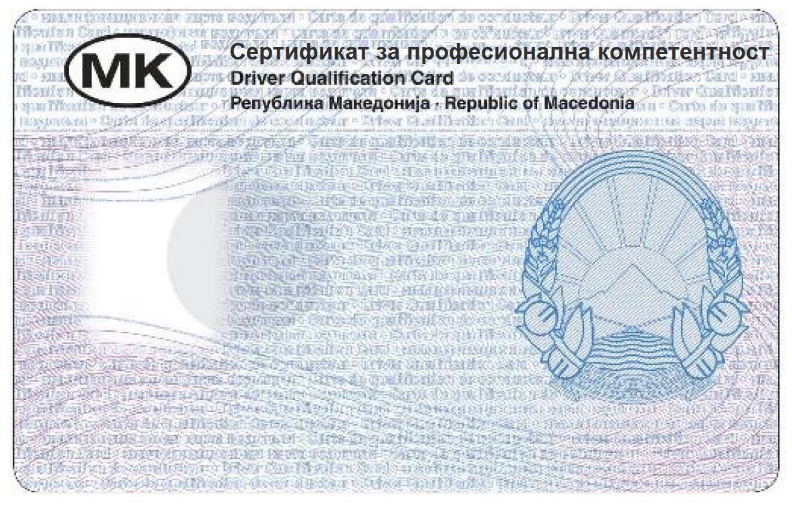 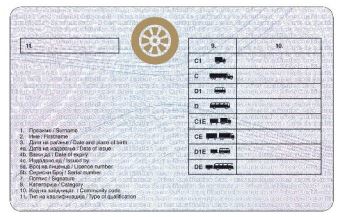 ПРИЈАВА за полагање на  испит за добивање на СПК на возач кој ќе се одржи на ________________                                                 ( датум) 